OFFENE KLASSE, 15.01.2024, Hüftbeweglichkeit - Stabilität!Band, Decke, 2 BlöckeAnfangsentspannung mit Band – Beinrückseite dehnenAus dem Sitzen ohne Hände aufstehen und niedersetzenMit Zurückrollen in den angedeuteten Pflug...Stehende VB – RückbeugeIn der VB ein Bein heben... im Wechsel re/liIm Stehen mit angehobenem Bein, Unterschenkel kreisen  - re/liAus Balasana, einen Unterschenkel „wiegen“ – aktiv für beide Hüftseiten... re/liZwei nach re/li angewinkelte Knie... zum einen Knie drehen, über das andere Knie nach vorn in die Dehnung bewegen, beide SeitenFersensitz – abwärts gerichteter Hund – Liegestütz – volle Kobra, Becken tief ziehen, zurück in den gebeugten Zehenstand, Knie weg von der Matte... mehrfach – dynamischVierfüßler, Decke unters Knie, angewinkeltes Bein heben und so groß, wie möglich, in der Hüftpfanne kreisen, Aufmerksamkeit in den Hüftgelenken, beide RichtungenAbwärts gerichteter Hund, Fersen abwechselnd tief ziehen...Vierfüßler, re Fuß außen zu den Händen, 2 Blöcke, wer mag, über dem hinteren Knie das Becken kreisen – atmen, beide Richtungen, beide Seiten, großzügige Bewegungen, gern mit geschlossenen Augen – ich gebe mein Bestes – nicht mehr, nicht wenigerFersen/Zehensitz – Handgelenke greifen und kreisen lassenVierfüßler, li Bein auf Hüfthöhe ausstrecken und vorwärts/rückwärts große Kreise machen, ruhiger entspannter Atmen – beide Seiten, spielerisch und intuitivFersensitz, Handgelenke lockern...Sprinter, Anjaneyasana - tiefer Sprinter mit RückbeugeHinteres Bein ausstrecken, Rücken lang lassen, Zehenspitzen aufgestellt, Blöcke unter die Unterarme, ein Bein unter die Schultergelenke, verweilenvor und zurück pendeln, hinteres Knie anheben – tiefster Ausfallschritt, vorderes Knie leicht ausdrehen... Kraft in den Beinen immer wieder aufbauenAbwärts schauender Hund... zu den Händen laufenTiefe Hocke, mit Blöcken für die Hände, Decke unter die Fersen... Fersen auch mal heben... ein Knie nach dem anderen nach außen drehen, Fersen abwechselnd Richtung Boden ziehenEndentspannung mit Schmetterlingsbeinen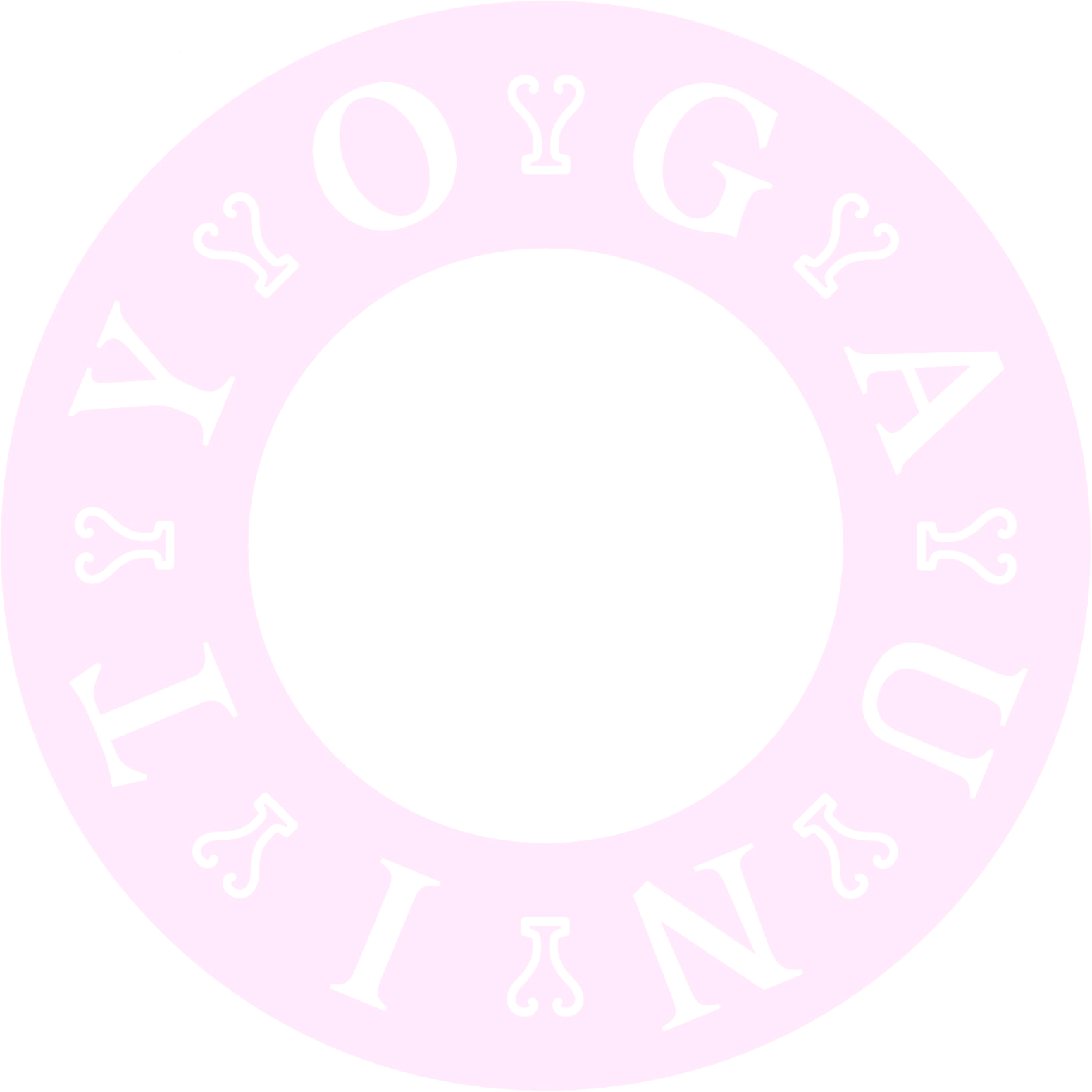 